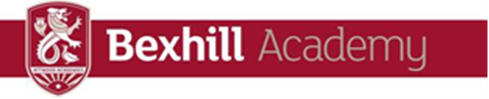 Introduction from the Vice Principal: Paul Mendela Teacher of Science (MPS/UPS)September  2019 startDear candidate,Welcome! Thank you for taking the time to consider our school.We were recently judged by Ofsted (May 2017) as Good in all areas. We are relentless in our pursuit to improve the life chances of all students in the local area. You will be joining us at a pivotal time where we really are consolidating our approach.The Science department is absolutely fundamental for the future success of our children and the success of the school overall. It is a large thriving department that is well lead and managed by the Director of Science. The team also includes an Assistant Director (currently focussed on KS3) and a Deputy Director (currently focussed on KS4). It is also well supported by a large and professional group of Science Technicians.As a school we have adopted the new 9-1 GCSE methodology across year 7-11, so all work is assessed and reported as such. This year the whole school will be adopting a 3 year GCSE.The Job:You will be a confident teacher, able to teach the Sciences at both KS3 and KS4 level. You will probably have a specific specialist Science subject and this should be noted in your application.You will be line managed by either the Assistant or Deputy Director of Science who will support you in your pursuit of excellence. We are looking for staff who are not only suitably qualified but who also have the drive and passion for their subject and education as a whole. You will be resilient, hardworking, a team player and be able to teach really good lessons in equal measure to both the higher and lower ability end.Other:As school we offer a supportive environment, free onsite gym and a staff attendance reward scheme that will see you able to access events, sports classes and trips/visits.We also offer a £1250 retention grant payable after 2 full years (I.e. at the start of the 3rd year, subject to satisfactory performance)We warmly welcome visits to the school and we are more than happy to arrange a mutually convenient time to show you around and speak to one of the Science Directorship team.If you’d like to get in touch please contact Hannah.butcher@bexhillacademy.org  the Director of ScienceAs a reminder the closing date is:Monday 25th February 2019We look forward to hearing from youPaul MendelaVice Principal